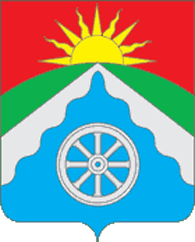 РОССИЙСКАЯ ФЕДЕРАЦИЯОРЛОВСКАЯ ОБЛАСТЬ АДМИНИСТРАЦИЯ ВЕРХОВСКОГО РАЙОНАПОСТАНОВЛЕНИЕ10 ноября 2022 года                                                                    №   530        п. Верховье«О внесении проекта решения «О бюджете Верховского района на 2023 год и на плановый период 2024 и 2025 годов» на рассмотрение в Верховский районный Совет народных депутатов»В соответствии с п. 3 статьи 173 Бюджетного кодекса Российской Федерации п о с т а н о в л я ю:Внести  проект решения «О бюджете Верховского района на 2023 год и на плановый период 2024 и 2025 годов» на рассмотрение в Верховский районный Совет народных депутатов.Контроль за исполнением настоящего постановления оставляю за собой.Глава Верховского района                                                       В. А. ГладскихПодготовил:Финансовый отдел администрации Верховского районаЗавизировали:_______________ Л.М.Моргунова ____________2022г._______________ И. В. Дидур         ____________2022г.Рассылка:Финансовый отдел администрации Верховского районаАдминистрация Верховского района  (Управление организационно-правовой, кадровой работы, делопроизводства и архива)Толкачева Ольга Степановна2-35-76